фамилияимяотчествоНаименование документа, удостоверяющего личность _______________________________________________________________________прошу зарегистрировать меня для участия в ОГЭ по следующим учебным предметам: Документы, подтверждающие право на досрочную сдачу ОГЭ, прилагаются                    Да                      Нет                                      Прошу создать условия для сдачи ОГЭ, учитывающие состояние здоровья, особенности психофизического развития, подтверждаемые:         Копией рекомендаций психолого-медико-педагогической комиссии        Оригиналом или заверенной в установленном порядке копией справки, подтверждающей                                                                                                    факт установления инвалидности, выданной федеральным государственным учреждением медико-социальной экспертизыУказать дополнительные условия, учитывающие состояние здоровья, особенности психофизического развития____________________________________________________________________________________________________________________________________________________________________________________________________________________________________________________________________________________________________________(иные дополнительные условия/материально-техническое оснащение, учитывающие состояние здоровья, особенности психофизического развития)С Порядком проведения ГИА по образовательным программам основного общего образования ознакомлен(-а)                        ___________________                       «____» _______________ 2018 г.                                 (подпись участника ГИА-9)Согласие на обработку персональных данных прилагается.Подпись заявителя __________ / ___________________(Ф.И.О.) «____» ______________ 2018 г.Фамилия, имя, отчество родителя (законного представителя) о согласии на использование и обработку персональных данных участника ОГЭ для формирования и ведения региональной информационной системы обеспечения проведения ГИА-9 (в случае если участник экзамена является несовершеннолетним).________________________________________________________      ____________                         (ФИО полностью родителя (законного представителя)                                         (подпись) «____» ___________ 2018 г. (регистрационный номер)Заявление принял______________________________      «____» _____________ 2018 г.фамилияимяотчество  Наименование документа, удостоверяющего личность _______________________________________________________________________прошу зарегистрировать меня для участия в ГВЭ по следующим учебным предметам: Документы, подтверждающие право на досрочную сдачу ГВЭ, прилагаются                    Да                      Нет                                      Прошу создать условия для сдачи ГВЭ, учитывающие состояние здоровья, особенности психофизического развития, подтверждаемые:         Копией рекомендаций психолого-медико-педагогической комиссии        Оригиналом или заверенной в установленном порядке копией справки, подтверждающей факт установления инвалидности, выданной федеральным государственным учреждением медико-социальной экспертизыУказать дополнительные условия, учитывающие состояние здоровья, особенности психофизического развития________________________________________________________________________________________________________________________________________________________________________________________________________________________________________________________________________________________________________ (иные дополнительные условия/материально-техническое оснащение, учитывающие состояние здоровья, особенности психофизического развития)С Порядком проведения ГИА по образовательным программам основного общего образования ознакомлен(-а)                        ___________________                       «____» _______________ 2018 г.                                 (подпись участника ГИА-9)Согласие на обработку персональных данных прилагается.Подпись заявителя __________ / ___________________(Ф.И.О.) «____» ______________ 2018 г.Фамилия, имя, отчество родителя (законного представителя) о согласии на использование и обработку персональных данных участника ГВЭ для формирования и ведения региональной информационной системы обеспечения проведения ГИА-9 (в случае если участник экзамена является несовершеннолетним).________________________________________________________      ____________                         (ФИО полностью родителя (законного представителя)                                         (подпись) «____» ___________ 2018 г. (регистрационный номер)Заявление принял____________________________________   _______________                                                                                                  (ФИО)                                         (подпись)                                                                                                            «____» _____________ 2018 г.Руководителю общеобразовательной организации(наименование общеобразовательной организации)(ФИО руководителя)Заявление на участие в ОГЭЗаявление на участие в ОГЭЗаявление на участие в ОГЭЗаявление на участие в ОГЭЗаявление на участие в ОГЭЗаявление на участие в ОГЭЗаявление на участие в ОГЭЗаявление на участие в ОГЭЗаявление на участие в ОГЭЗаявление на участие в ОГЭЗаявление на участие в ОГЭЗаявление на участие в ОГЭЗаявление на участие в ОГЭЗаявление на участие в ОГЭЗаявление на участие в ОГЭЗаявление на участие в ОГЭЗаявление на участие в ОГЭЗаявление на участие в ОГЭЗаявление на участие в ОГЭЗаявление на участие в ОГЭЗаявление на участие в ОГЭЗаявление на участие в ОГЭЗаявление на участие в ОГЭЗаявление на участие в ОГЭЗаявление на участие в ОГЭЯ,Дата рождения:чч.мм.ггСерияНомерНаименование учебного предметаВыбор этапа (досрочный, основной, дополнительный) в соответствии с единым расписанием проведения ОГЭОтметка о выбореОтметка о выбореНаименование учебного предметаВыбор этапа (досрочный, основной, дополнительный) в соответствии с единым расписанием проведения ОГЭОсновные сроки Резервные сроки Русский язык Математика ФизикаХимияИнформатика и ИКТБиологияИстория ГеографияАнглийский язык (письменная часть и раздел «Говорение»)Немецкий язык(письменная часть и раздел «Говорение»)Французский язык (письменная часть и раздел «Говорение»)Испанский язык (письменная часть и раздел «Говорение»)Обществознание ЛитератураКонтактный телефонРуководителю общеобразовательной организации(наименование общеобразовательной организации)(ФИО руководителя)Заявление на участие в ГВЭЗаявление на участие в ГВЭЗаявление на участие в ГВЭЗаявление на участие в ГВЭЗаявление на участие в ГВЭЗаявление на участие в ГВЭЗаявление на участие в ГВЭЗаявление на участие в ГВЭЗаявление на участие в ГВЭЗаявление на участие в ГВЭЗаявление на участие в ГВЭЗаявление на участие в ГВЭЗаявление на участие в ГВЭЗаявление на участие в ГВЭЗаявление на участие в ГВЭЗаявление на участие в ГВЭЗаявление на участие в ГВЭЗаявление на участие в ГВЭЗаявление на участие в ГВЭЗаявление на участие в ГВЭЗаявление на участие в ГВЭЗаявление на участие в ГВЭЗаявление на участие в ГВЭЗаявление на участие в ГВЭЗаявление на участие в ГВЭЗаявление на участие в ГВЭЯ,Дата рождения:чч.мм.ггСерияНомерНаименование учебного предметаВыбор этапа (досрочный, основной, дополнительный) в соответствии с единым расписанием проведения ГВЭОтметка о выбореОтметка о выбореФорма сдачи экзаменаФорма сдачи экзаменаНаименование учебного предметаВыбор этапа (досрочный, основной, дополнительный) в соответствии с единым расписанием проведения ГВЭОтметка о выбореОтметка о выбореписьменнаяустная Наименование учебного предметаВыбор этапа (досрочный, основной, дополнительный) в соответствии с единым расписанием проведения ГВЭОсновные сроки Резервные сроки письменнаяустная Русский язык     Сочинение   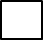     Изложение  ---Диктант     Математика ФизикаХимияИнформатика и ИКТБиологияИстория ГеографияАнглийский язык Немецкий язык Французский язык Испанский язык Обществознание ЛитератураКонтактный телефон